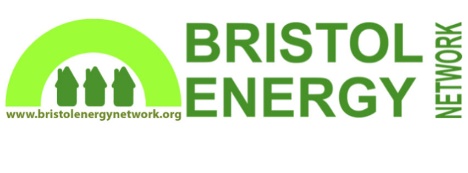 Bristol Energy Network Open MeetingHosted by Bishopston, Cotham and Redland Energy Group (BCR-EG)Retrofitting for Energy EfficiencyThursday 19th September 2019 at Cotham Parish Church, Cotham Road, BS6 6DR 6.30-9pmAGENDACaroline Bird (BEN) to chairTime ActivityResponsibility6:30Registration – food & networking6:45Welcome to Bishopston, Cotham and Redland Energy GroupHistory of BCR-EG (10min)Past projects (10min)Future energy projects and how to get involved (5min)Sue NichollsMartin FodorNikki Jones7:10FutureProof: Retrofitting for Energy Efficiency (10min)Kate Watson (CSE)7:20PREP (Private Rental Energy Project) to improve rental properties with EPC rating F & G (20min)Hattie Hansen (Shelter) 7.40Updates from members 20min8.00Bristol Energy Network Update – end of REPLICATE, warm homes fund, Energy Champions, member support (Spotlight, Local Plan, new groups, BCEF), Toolkit. (20min)David Tudgey, CarolineB8:10WORKSHOPS 30minBCR-EG workshopFutureProof workshop – DaveT/ Kate (CSE) + scribePREP workshop - Hattie + scribeWUSU workshop – Vicky & MikeIntroduction by CarolineB8:40Feedback and closeCarolineB/ DaveT9:00End